II учебная четвертьV класс. СОЛЬФЕДЖИО.4 урокТема: Субдоминантовое трезвучие с обращениями и разрешениями.Здравствуйте, дорогие учащиеся и родители 5 класса.В связи с последними событиями, будем  заниматься дистанционно. Исходя из моих личных технических возможностей, предлагаю следующие формы работы: я письменно объясняю новый материал, вы дома, самостоятельно, его закрепляете в тетради.  Все письменные задания прошу выслать мне для проверки до 28 ноября. Высылаете  только письменные работы в виде сканов и фото мне в  Viber, WhatsApp или VK . Страница для связи в социальных сетях -  https://vk.com/id141108459  (Lyuda Lutsenko) 1. Начнём урок с проверки домашнего задания: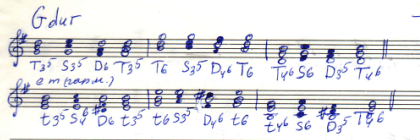 	2. А теперь, давайте все вместе поработаем над исполнением этих последовательностей.Для этого можно посмотреть и послушать видео файл №1https://cloud.mail.ru/public/5a6k/4KMKcQhkX 3. Следующий этап нашего урока – игра и пение  простых интервалов и видов трезвучий. Проще говоря – интервальная разминка, в несколько сокращённом виде и гармонический диктант. Ребята, не спешите выключать видео когда экран во время диктанта станет тёмным! Это я его закрыла специально. Спокойно слушаем и работаем дальше. Но, сначала сделайте «заготовку для гармонического диктанта – 10 пустых тактов.Включаем видео файл № 2https://cloud.mail.ru/public/477k/5eRwMAbuv ДОМАШНЕЕ ЗАДАНИЕ:1. Выслать фото или скан гармонического диктанта на проверку2. К предложенному аккомпанементу досочинить самостоятельно мелодию.Обратите внимание, что ваша запись должна содержать и мелодию, и аккомпанемент.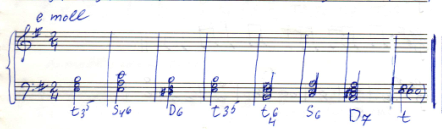 С уважением, Л.С. Луценко